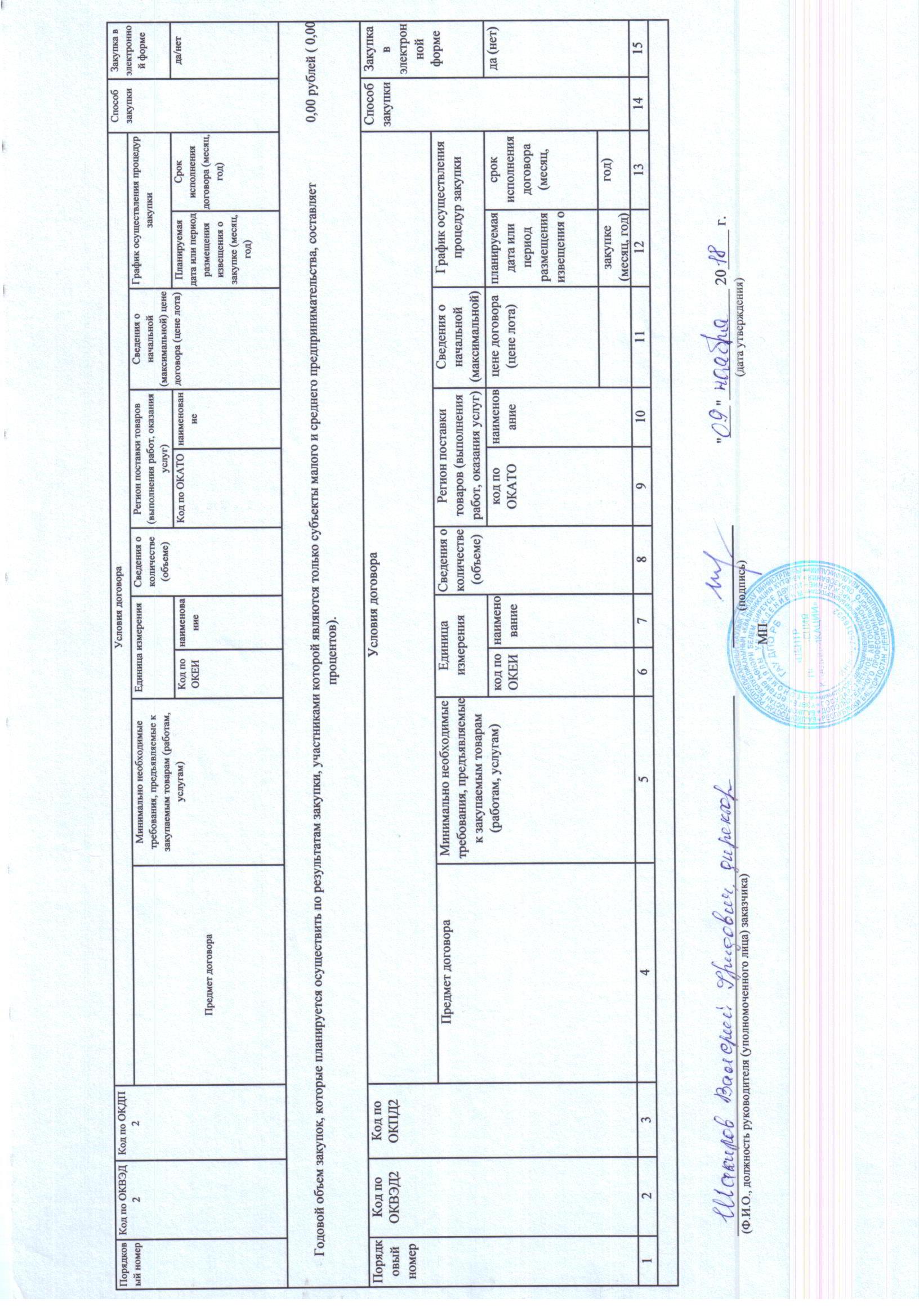 План закупки товаров, работ, услуг на 2018 год (период на 1 год)План закупки товаров, работ, услуг на 2018 год (период на 1 год)План закупки товаров, работ, услуг на 2018 год (период на 1 год)План закупки товаров, работ, услуг на 2018 год (период на 1 год)План закупки товаров, работ, услуг на 2018 год (период на 1 год)План закупки товаров, работ, услуг на 2018 год (период на 1 год)План закупки товаров, работ, услуг на 2018 год (период на 1 год)План закупки товаров, работ, услуг на 2018 год (период на 1 год)План закупки товаров, работ, услуг на 2018 год (период на 1 год)План закупки товаров, работ, услуг на 2018 год (период на 1 год)План закупки товаров, работ, услуг на 2018 год (период на 1 год)План закупки товаров, работ, услуг на 2018 год (период на 1 год)План закупки товаров, работ, услуг на 2018 год (период на 1 год)План закупки товаров, работ, услуг на 2018 год (период на 1 год)План закупки товаров, работ, услуг на 2018 год (период на 1 год)План закупки товаров, работ, услуг на 2018 год (период на 1 год)План закупки товаров, работ, услуг на 2018 год (период на 1 год)План закупки товаров, работ, услуг на 2018 год (период на 1 год)План закупки товаров, работ, услуг на 2018 год (период на 1 год)План закупки товаров, работ, услуг на 2018 год (период на 1 год)План закупки товаров, работ, услуг на 2018 год (период на 1 год)План закупки товаров, работ, услуг на 2018 год (период на 1 год)План закупки товаров, работ, услуг на 2018 год (период на 1 год)План закупки товаров, работ, услуг на 2018 год (период на 1 год)План закупки товаров, работ, услуг на 2018 год (период на 1 год)План закупки товаров, работ, услуг на 2018 год (период на 1 год)План закупки товаров, работ, услуг на 2018 год (период на 1 год)План закупки товаров, работ, услуг на 2018 год (период на 1 год)План закупки товаров, работ, услуг на 2018 год (период на 1 год)План закупки товаров, работ, услуг на 2018 год (период на 1 год)План закупки товаров, работ, услуг на 2018 год (период на 1 год)План закупки товаров, работ, услуг на 2018 год (период на 1 год)Наименование заказчикаНаименование заказчикаНаименование заказчикаНаименование заказчикаНаименование заказчикаНаименование заказчикаНаименование заказчикагосударственное автономное учреждение дополнительного профессионального образования Республики Башкортостан «Центр повышения квалификации»государственное автономное учреждение дополнительного профессионального образования Республики Башкортостан «Центр повышения квалификации»государственное автономное учреждение дополнительного профессионального образования Республики Башкортостан «Центр повышения квалификации»государственное автономное учреждение дополнительного профессионального образования Республики Башкортостан «Центр повышения квалификации»государственное автономное учреждение дополнительного профессионального образования Республики Башкортостан «Центр повышения квалификации»государственное автономное учреждение дополнительного профессионального образования Республики Башкортостан «Центр повышения квалификации»государственное автономное учреждение дополнительного профессионального образования Республики Башкортостан «Центр повышения квалификации»государственное автономное учреждение дополнительного профессионального образования Республики Башкортостан «Центр повышения квалификации»государственное автономное учреждение дополнительного профессионального образования Республики Башкортостан «Центр повышения квалификации»государственное автономное учреждение дополнительного профессионального образования Республики Башкортостан «Центр повышения квалификации»государственное автономное учреждение дополнительного профессионального образования Республики Башкортостан «Центр повышения квалификации»государственное автономное учреждение дополнительного профессионального образования Республики Башкортостан «Центр повышения квалификации»государственное автономное учреждение дополнительного профессионального образования Республики Башкортостан «Центр повышения квалификации»государственное автономное учреждение дополнительного профессионального образования Республики Башкортостан «Центр повышения квалификации»государственное автономное учреждение дополнительного профессионального образования Республики Башкортостан «Центр повышения квалификации»государственное автономное учреждение дополнительного профессионального образования Республики Башкортостан «Центр повышения квалификации»государственное автономное учреждение дополнительного профессионального образования Республики Башкортостан «Центр повышения квалификации»государственное автономное учреждение дополнительного профессионального образования Республики Башкортостан «Центр повышения квалификации»государственное автономное учреждение дополнительного профессионального образования Республики Башкортостан «Центр повышения квалификации»государственное автономное учреждение дополнительного профессионального образования Республики Башкортостан «Центр повышения квалификации»государственное автономное учреждение дополнительного профессионального образования Республики Башкортостан «Центр повышения квалификации»государственное автономное учреждение дополнительного профессионального образования Республики Башкортостан «Центр повышения квалификации»государственное автономное учреждение дополнительного профессионального образования Республики Башкортостан «Центр повышения квалификации»государственное автономное учреждение дополнительного профессионального образования Республики Башкортостан «Центр повышения квалификации»государственное автономное учреждение дополнительного профессионального образования Республики Башкортостан «Центр повышения квалификации»Адрес местонахождения заказчикаАдрес местонахождения заказчикаАдрес местонахождения заказчикаАдрес местонахождения заказчикаАдрес местонахождения заказчикаАдрес местонахождения заказчикаАдрес местонахождения заказчикаРеспублика Башкортостан, г. Уфа, проезд Лесной, д. 3/1Республика Башкортостан, г. Уфа, проезд Лесной, д. 3/1Республика Башкортостан, г. Уфа, проезд Лесной, д. 3/1Республика Башкортостан, г. Уфа, проезд Лесной, д. 3/1Республика Башкортостан, г. Уфа, проезд Лесной, д. 3/1Республика Башкортостан, г. Уфа, проезд Лесной, д. 3/1Республика Башкортостан, г. Уфа, проезд Лесной, д. 3/1Республика Башкортостан, г. Уфа, проезд Лесной, д. 3/1Республика Башкортостан, г. Уфа, проезд Лесной, д. 3/1Республика Башкортостан, г. Уфа, проезд Лесной, д. 3/1Республика Башкортостан, г. Уфа, проезд Лесной, д. 3/1Республика Башкортостан, г. Уфа, проезд Лесной, д. 3/1Республика Башкортостан, г. Уфа, проезд Лесной, д. 3/1Республика Башкортостан, г. Уфа, проезд Лесной, д. 3/1Республика Башкортостан, г. Уфа, проезд Лесной, д. 3/1Республика Башкортостан, г. Уфа, проезд Лесной, д. 3/1Республика Башкортостан, г. Уфа, проезд Лесной, д. 3/1Республика Башкортостан, г. Уфа, проезд Лесной, д. 3/1Республика Башкортостан, г. Уфа, проезд Лесной, д. 3/1Республика Башкортостан, г. Уфа, проезд Лесной, д. 3/1Республика Башкортостан, г. Уфа, проезд Лесной, д. 3/1Республика Башкортостан, г. Уфа, проезд Лесной, д. 3/1Республика Башкортостан, г. Уфа, проезд Лесной, д. 3/1Республика Башкортостан, г. Уфа, проезд Лесной, д. 3/1Республика Башкортостан, г. Уфа, проезд Лесной, д. 3/1Телефон заказчикаТелефон заказчикаТелефон заказчикаТелефон заказчикаТелефон заказчикаТелефон заказчикаТелефон заказчика(347) 232-65-30(347) 232-65-30(347) 232-65-30(347) 232-65-30(347) 232-65-30(347) 232-65-30(347) 232-65-30(347) 232-65-30(347) 232-65-30(347) 232-65-30(347) 232-65-30(347) 232-65-30(347) 232-65-30(347) 232-65-30(347) 232-65-30(347) 232-65-30(347) 232-65-30(347) 232-65-30(347) 232-65-30(347) 232-65-30(347) 232-65-30(347) 232-65-30(347) 232-65-30(347) 232-65-30(347) 232-65-30Электронная почта заказчикаЭлектронная почта заказчикаЭлектронная почта заказчикаЭлектронная почта заказчикаЭлектронная почта заказчикаЭлектронная почта заказчикаЭлектронная почта заказчикаmedupk@medupk.rumedupk@medupk.rumedupk@medupk.rumedupk@medupk.rumedupk@medupk.rumedupk@medupk.rumedupk@medupk.rumedupk@medupk.rumedupk@medupk.rumedupk@medupk.rumedupk@medupk.rumedupk@medupk.rumedupk@medupk.rumedupk@medupk.rumedupk@medupk.rumedupk@medupk.rumedupk@medupk.rumedupk@medupk.rumedupk@medupk.rumedupk@medupk.rumedupk@medupk.rumedupk@medupk.rumedupk@medupk.rumedupk@medupk.rumedupk@medupk.ruИННИННИННИННИННИННИНН0276016992027601699202760169920276016992027601699202760169920276016992027601699202760169920276016992027601699202760169920276016992027601699202760169920276016992027601699202760169920276016992027601699202760169920276016992027601699202760169920276016992КППКППКППКППКППКППКПП027601001027601001027601001027601001027601001027601001027601001027601001027601001027601001027601001027601001027601001027601001027601001027601001027601001027601001027601001027601001027601001027601001027601001027601001027601001ОКАТООКАТООКАТООКАТООКАТООКАТООКАТО80401000000804010000008040100000080401000000804010000008040100000080401000000804010000008040100000080401000000804010000008040100000080401000000804010000008040100000080401000000804010000008040100000080401000000804010000008040100000080401000000804010000008040100000080401000000Порядковый номерКод по ОКВЭД 2Код по ОКВЭД 2Код по ОКВЭД 2Код по ОКДП 2Код по ОКДП 2Условия договораУсловия договораУсловия договораУсловия договораУсловия договораУсловия договораУсловия договораУсловия договораУсловия договораУсловия договораУсловия договораУсловия договораУсловия договораУсловия договораУсловия договораУсловия договораУсловия договораУсловия договораУсловия договораУсловия договораУсловия договораУсловия договораУсловия договораСпособ закупкиЗакупка в электронной формеЗакупка в электронной формеПорядковый номерКод по ОКВЭД 2Код по ОКВЭД 2Код по ОКВЭД 2Код по ОКДП 2Код по ОКДП 2Предмет договораПредмет договораМинимально необходимые требования, предъявляемые к закупаемым товарам (работам, услугам)Минимально необходимые требования, предъявляемые к закупаемым товарам (работам, услугам)Минимально необходимые требования, предъявляемые к закупаемым товарам (работам, услугам)Единица измеренияЕдиница измеренияЕдиница измеренияСведения о количестве (объеме)Сведения о количестве (объеме)Сведения о количестве (объеме)Регион поставки товаров (выполнения работ, оказания услуг)Регион поставки товаров (выполнения работ, оказания услуг)Регион поставки товаров (выполнения работ, оказания услуг)Регион поставки товаров (выполнения работ, оказания услуг)Регион поставки товаров (выполнения работ, оказания услуг)Сведения о начальной (максимальной) цене договора (цене лота)Сведения о начальной (максимальной) цене договора (цене лота)Сведения о начальной (максимальной) цене договора (цене лота)График осуществления процедур закупкиГрафик осуществления процедур закупкиГрафик осуществления процедур закупкиГрафик осуществления процедур закупкиСпособ закупкиЗакупка в электронной формеЗакупка в электронной формеПорядковый номерКод по ОКВЭД 2Код по ОКВЭД 2Код по ОКВЭД 2Код по ОКДП 2Код по ОКДП 2Предмет договораПредмет договораМинимально необходимые требования, предъявляемые к закупаемым товарам (работам, услугам)Минимально необходимые требования, предъявляемые к закупаемым товарам (работам, услугам)Минимально необходимые требования, предъявляемые к закупаемым товарам (работам, услугам)Код по ОКЕИКод по ОКЕИнаименованиенаименованиенаименованиеКод по ОКАТОКод по ОКАТОнаименованиенаименованиенаименованиеПланируемая дата или период размещения извещения о закупке (месяц, год)Планируемая дата или период размещения извещения о закупке (месяц, год)Срок исполнения договора (месяц, год)Срок исполнения договора (месяц, год)Срок исполнения договора (месяц, год)да/нет12223344555667778899101010111111121213131314151.95.1195.1195.1195.1195.11Оказание услуг по техническому обслуживанию и ремонту оргтехники, восстановление картриджейОказание услуг по техническому обслуживанию и ремонту оргтехники, восстановление картриджейВ соответствии с техническим заданиемВ соответствии с техническим заданиемВ соответствии с техническим заданием-------804013840804013840г. Уфаг. Уфаг. Уфа100 340,00100 340,00100 340,00январь, 2018январь, 2018февраль-декабрь 2018февраль-декабрь 2018февраль-декабрь 2018Кда2.7171717171Обследование строительных конструкций фасада здания.Обследование строительных конструкций фасада здания.В соответствии с техническим заданиемВ соответствии с техническим заданиемВ соответствии с техническим заданием - - -  -  -  - -804013840804013840г. Уфаг. Уфаг. Уфа150 000,00150 000,00150 000,00январь, 2018январь, 2018февраль-март 2018февраль-март 2018февраль-март 2018Кнет3.96.0196.0196.0196.01.1296.01.12Услуги по обработке белья и химической чистке ковровых и текстильных изделийУслуги по обработке белья и химической чистке ковровых и текстильных изделийВ соответствии с техническим заданиемВ соответствии с техническим заданиемВ соответствии с техническим заданием166166кгкгкг90009000804013840804013840г. Уфаг. Уфаг. Уфа536 000,00536 000,00536 000,00январь,2018январь,2018февраль-декабрь, 2018февраль-декабрь, 2018февраль-декабрь, 2018Кнет3.96.0196.0196.0196.01.1296.01.12Услуги по обработке белья и химической чистке ковровых и текстильных изделийУслуги по обработке белья и химической чистке ковровых и текстильных изделийВ соответствии с техническим заданиемВ соответствии с техническим заданиемВ соответствии с техническим заданием796796шт.шт.шт.270270804013840804013840г. Уфаг. Уфаг. Уфа536 000,00536 000,00536 000,00январь,2018январь,2018февраль-декабрь, 2018февраль-декабрь, 2018февраль-декабрь, 2018Кнет4.18.1218.1218.1218.1218.12Услуги по изготовлению печатной продукцииУслуги по изготовлению печатной продукцииВ соответствии с техническим заданиемВ соответствии с техническим заданиемВ соответствии с техническим заданием796796шт.шт.шт.1000010000804013840804013840г. Уфаг. Уфаг. Уфа780 000,00780 000,00780 000,00январь, 2018январь, 2018февраль-октябрь, 2018февраль-октябрь, 2018февраль-октябрь, 2018Кда5.84.25.184.25.184.25.184.25.11.12084.25.11.120Оказание услуг на техническое обслуживание системы АПСОказание услуг на техническое обслуживание системы АПСВ соответствии с техническим заданиемВ соответствии с техническим заданиемВ соответствии с техническим заданием642642ед.ед.ед.22804013840804013840г. Уфаг. Уфаг. Уфа90 000,0090 000,0090 000,00февраль, 2018февраль, 2018март-декабрь, 2018март-декабрь, 2018март-декабрь, 2018Кда6.86.2186.2186.2186.2186.21Проведение медицинского осмотра сотрудниковПроведение медицинского осмотра сотрудниковВ соответствии с техническим заданиемВ соответствии с техническим заданиемВ соответствии с техническим заданием792792чел.чел.чел.114114804013840804013840г. Уфаг. Уфаг. Уфа230 000,00230 000,00230 000,00февраль, 2018февраль, 2018март-апрель, 2018март-апрель, 2018март-апрель, 2018Кда7.46.76.646.76.646.76.632.99.59.00032.99.59.000Приобретение строительных материалов и комплектующихПриобретение строительных материалов и комплектующихВ соответствии с техническим заданиемВ соответствии с техническим заданиемВ соответствии с техническим заданием -  -  -  -  -  -  - 804013840804013840г. Уфаг. Уфаг. Уфа70 000,0070 000,0070 000,00февраль, 2018февраль, 2018март-апрель, 2018март-апрель, 2018март-апрель, 2018Кда8.47.4247.4247.4247.4247.42Приобретение телевизоров Приобретение телевизоров В соответствии с техническим заданиемВ соответствии с техническим заданиемВ соответствии с техническим заданием796796шт.шт.шт.1010804013840804013840г. Уфаг. Уфаг. Уфа100 000,00100 000,00100 000,00февраль, 2018февраль, 2018март-июнь,2018март-июнь,2018март-июнь,2018Кда9.33.1933.1933.1933.12.1633.12.16Текущий ремонта принтераТекущий ремонта принтераВ соответствии с техническим заданиемВ соответствии с техническим заданиемВ соответствии с техническим заданием - - - - - - -804013840804013840г. Уфаг. Уфаг. Уфа63 000,0063 000,0063 000,00февраль, 2018февраль, 2018март-апрель,2018март-апрель,2018март-апрель,2018Кда10.43.2943.2943.2943.2943.29Капитальный ремонт здания общежитияКапитальный ремонт здания общежитияВ соответствии с техническим заданиемВ соответствии с техническим заданиемВ соответствии с техническим заданием - - -  -  -  - -804013840804013840г. Уфаг. Уфаг. Уфа3 699 050,003 699 050,003 699 050,00март,2018март,2018апрель-декабрь, 2018апрель-декабрь, 2018апрель-декабрь, 2018ОКнет11.43.2943.2943.2943.2943.29Капитальный ремонт здания центраКапитальный ремонт здания центраВ соответствии с техническим заданиемВ соответствии с техническим заданиемВ соответствии с техническим заданием - - - - - - -804013840804013840г. Уфаг. Уфаг. Уфа1 800 400,001 800 400,001 800 400,00март,2018март,2018апрель-декабрь, 2018апрель-декабрь, 2018апрель-декабрь, 2018ОКнет12.7171717171Разработка проектно-сметной документацииРазработка проектно-сметной документацииВ соответствии с техническим заданиемВ соответствии с техническим заданиемВ соответствии с техническим заданием -  -  -  -  -  -  - 804013840804013840г. Уфаг. Уфаг. Уфа200 000,00200 000,00200 000,00март, 2018март, 2018апрель-июль, 2018апрель-июль, 2018апрель-июль, 2018Кда13.46.49.3146.49.3146.49.3146.49.21.46.49.21.Приобретение учебной литературы для библиотечного фондаПриобретение учебной литературы для библиотечного фондаВ соответствии с техническим заданиемВ соответствии с техническим заданиемВ соответствии с техническим заданием796796шт.шт.шт.5050804013840804013840г. Уфаг. Уфаг. Уфа110 000,00110 000,00110 000,00март, 2018март, 2018апрель-май,2018апрель-май,2018апрель-май,2018Кда14.65.12.465.12.465.12.465.12.1165.12.11Оказание услуг по страхованию от несчастного случая сотрудников ЦентраОказание услуг по страхованию от несчастного случая сотрудников ЦентраВ соответствии с техническим заданиемВ соответствии с техническим заданиемВ соответствии с техническим заданием792792чел.чел.чел.128128804013840804013840г. Уфаг. Уфаг. Уфа50 000,0050 000,0050 000,00март, 2018март, 2018март 2018 - декабрь, 2018март 2018 - декабрь, 2018март 2018 - декабрь, 2018Кда15.80.280.280.280.280.2Оказание услуг по контролю доступа посетителейОказание услуг по контролю доступа посетителейВ соответствии с техническим заданиемВ соответствии с техническим заданиемВ соответствии с техническим заданием792792чел.чел.чел.11804013840804013840г. Уфаг. Уфаг. Уфа140 000,00140 000,00140 000,00март,2018г.март,2018г.апрель-декабрь, 2018г.апрель-декабрь, 2018г.апрель-декабрь, 2018г.Кда 16.7171717171Разработка проектно-сметной документацииРазработка проектно-сметной документацииВ соответствии с техническим заданиемВ соответствии с техническим заданиемВ соответствии с техническим заданием -  -  -  -  -  -  - 804013840804013840г. Уфаг. Уфаг. Уфа200 000,00200 000,00200 000,00март, 2018март, 2018апрель-июль, 2018апрель-июль, 2018апрель-июль, 2018Кнет17.80.280.280.280.280.2Оказание услуг по контролю доступа посетителейОказание услуг по контролю доступа посетителейВ соответствии с техническим заданиемВ соответствии с техническим заданиемВ соответствии с техническим заданием792792чел.чел.чел.11804013840804013840г. Уфаг. Уфаг. Уфа140 000,00140 000,00140 000,00март,2018г.март,2018г.апрель-декабрь, 2018г.апрель-декабрь, 2018г.апрель-декабрь, 2018г.Кнет18.47.4147.4147.4126.2026.20Приобретение учебно-наглядного пособияПриобретение учебно-наглядного пособияВ соответствии с техническим заданиемВ соответствии с техническим заданиемВ соответствии с техническим заданием796796шт.шт.шт.88804013840804013840г. Уфаг. Уфаг. Уфа1 500 000,001 500 000,001 500 000,00апрель, 2018апрель, 2018май-октябрь, 2018май-октябрь, 2018май-октябрь, 2018Кда19.47.4147.4147.4126.20.26.20.Приобретение ЭВМ и периферийного оборудованияПриобретение ЭВМ и периферийного оборудованияВ соответствии с техническим заданиемВ соответствии с техническим заданиемВ соответствии с техническим заданием796796шт.шт.шт.--804013840804013840г. Уфаг. Уфаг. Уфа170 000,00170 000,00170 000,00апрель, 2018апрель, 2018май-июль, 2018май-июль, 2018май-июль, 2018Кда20.47.4247.4247.4247.4247.42Приобретение телевизоров с комплектующими и установкойПриобретение телевизоров с комплектующими и установкойВ соответствии с техническим заданиемВ соответствии с техническим заданиемВ соответствии с техническим заданием796796шт.шт.шт.3030804013840804013840г. Уфаг. Уфаг. Уфа140 000,00140 000,00140 000,00апрель, 2018апрель, 2018май-июнь, 2018май-июнь, 2018май-июнь, 2018Кда21.62.03.162.03.162.03.162.03.12.13062.03.12.130Оказание услуг по обновлению, сопровождению и обслуживанию программ семейства «1С:Бухгалтерия»Оказание услуг по обновлению, сопровождению и обслуживанию программ семейства «1С:Бухгалтерия»В соответствии с техническим заданиемВ соответствии с техническим заданиемВ соответствии с техническим заданием642642ед.ед.ед.11804013840804013840г. Уфаг. Уфаг. Уфа160 000,00160 000,00160 000,00май, 2018май, 2018июнь 2018г. -январь, 2019г.июнь 2018г. -январь, 2019г.июнь 2018г. -январь, 2019г.Кда22.62.03.162.03.162.03.162.03.12.13062.03.12.130Оказание услуг по обновлению, сопровождению и обслуживанию программ семейства «1С:Бухгалтерия»Оказание услуг по обновлению, сопровождению и обслуживанию программ семейства «1С:Бухгалтерия»В соответствии с техническим заданиемВ соответствии с техническим заданиемВ соответствии с техническим заданием642642ед.ед.ед.11804013840804013840г. Уфаг. Уфаг. Уфа160 000,00160 000,00160 000,00май, 2018май, 2018июнь 2018г. -январь, 2019г.июнь 2018г. -январь, 2019г.июнь 2018г. -январь, 2019г.Кнет23.47.147.147.132.99.11.11032.99.11.110Приобретение противогазовПриобретение противогазовВ соответствии с техническим заданиемВ соответствии с техническим заданиемВ соответствии с техническим заданием796796шт.шт.шт.6060804013840804013840г. Уфаг. Уфаг. Уфа180 000,00180 000,00180 000,00май, 2018май, 2018июнь-июль, 2018июнь-июль, 2018июнь-июль, 2018Кда24.86.2186.2186.2186.2186.21Проведение медицинского осмотра сотрудниковПроведение медицинского осмотра сотрудниковВ соответствии с техническим заданиемВ соответствии с техническим заданиемВ соответствии с техническим заданием792792чел.чел.чел.120120804013840804013840г. Уфаг. Уфаг. Уфа230 000,00230 000,00230 000,00май, 2018май, 2018июнь-июль, 2018июнь-июль, 2018июнь-июль, 2018Кда25.47.747.747.726.12.200226.12.2002Приобретение оборудования с установкойПриобретение оборудования с установкойВ соответствии с техническим заданиемВ соответствии с техническим заданиемВ соответствии с техническим заданием796796шт.шт.шт.44804013840804013840г. Уфаг. Уфаг. Уфа115 000,00115 000,00115 000,00июнь, 2018июнь, 2018июнь-сентябрь, 2018июнь-сентябрь, 2018июнь-сентябрь, 2018Кда26.47.4247.4247.4226.20.26.20.ПриобретениеЭВМ и  периферийных устройств, расходных материалов для ЭВМ и оргтехникиПриобретениеЭВМ и  периферийных устройств, расходных материалов для ЭВМ и оргтехникиВ соответствии с техническим заданиемВ соответствии с техническим заданиемВ соответствии с техническим заданием796796шт.шт.шт.2727804013840804013840г. Уфаг. Уфаг. Уфа105 000,00105 000,00105 000,00июнь, 2018июнь, 2018июнь-июль, 2018июнь-июль, 2018июнь-июль, 2018Кда27.18.1218.1218.1218.1218.12Услуги по изготовлению печатной продукцииУслуги по изготовлению печатной продукцииВ соответствии с техническим заданиемВ соответствии с техническим заданиемВ соответствии с техническим заданием796796шт.шт.шт.53005300804013840804013840г. Уфаг. Уфаг. Уфа457 000,00457 000,00457 000,00июнь, 2018июнь, 2018июль-октябрь, 2018июль-октябрь, 2018июль-октябрь, 2018Кда28.71.20.971.20.971.20.972.20.1372.20.13Измерение и испытание электрооборудования электроустановокИзмерение и испытание электрооборудования электроустановокВ соответствии с техническим заданиемВ соответствии с техническим заданиемВ соответствии с техническим заданием - - - - - - -804013840804013840г. Уфаг. Уфаг. Уфа47 000,0047 000,0047 000,00июнь, 2018июнь, 2018июль-август,  2018июль-август,  2018июль-август,  2018Кда29.43.2143.2143.2133.20.333.20.3Монтаж аварийного освещения в подвальных помещенияхМонтаж аварийного освещения в подвальных помещенияхВ соответствии с техническим заданиемВ соответствии с техническим заданиемВ соответствии с техническим заданием - - - - - - -804013840804013840г. Уфаг. Уфаг. Уфа441 375,31441 375,31441 375,31сентябрь, 2018сентябрь, 2018октябрь-декабрь, 2018октябрь-декабрь, 2018октябрь-декабрь, 2018Кда30.47.41.247.41.247.41.258.29.50.00058.29.50.000Приобретение прав на использование программного обеспечения для антивирусной защиты персональных компьютеровПриобретение прав на использование программного обеспечения для антивирусной защиты персональных компьютеровВ соответствии с техническим заданиемВ соответствии с техническим заданиемВ соответствии с техническим заданием -  -  -  -  -  -  - 804013840804013840г. Уфаг. Уфаг. Уфа142 500,00142 500,00142 500,00сентябрь, 2018сентябрь, 2018октябрь-ноябрь, 2018октябрь-ноябрь, 2018октябрь-ноябрь, 2018Кда31.47.7847.7847.7847.78.47.78.Приобретение ЭВМ и периферийного оборудованияПриобретение ЭВМ и периферийного оборудованияВ соответствии с техническим заданиемВ соответствии с техническим заданиемВ соответствии с техническим заданием796796шт.шт.шт.4545804013840804013840г. Уфаг. Уфаг. Уфа458 000,00458 000,00458 000,00сентябрь, 2018сентябрь, 2018октябрь-ноябрь, 2018октябрь-ноябрь, 2018октябрь-ноябрь, 2018Кда32.31.09.31.09.31.09.31.0931.09Приобретение мебели Приобретение мебели В соответствии с техническим заданиемВ соответствии с техническим заданиемВ соответствии с техническим заданием796796шт.шт.шт.250250804013840804013840г. Уфаг. Уфаг. Уфа300 000,00300 000,00300 000,00сентябрь, 2018сентябрь, 2018октябрь-ноябрь, 2018октябрь-ноябрь, 2018октябрь-ноябрь, 2018Кнет33.47.41.247.41.247.41.270.40.1970.40.19Приобретение лицензионных программных продуктовПриобретение лицензионных программных продуктовВ соответствии с техническим заданиемВ соответствии с техническим заданиемВ соответствии с техническим заданием796796шт.шт.шт.77804013840804013840г. Уфаг. Уфаг. Уфа200 000,00200 000,00200 000,00октябрь,  2018октябрь,  2018ноябрь-декабрь, 2018ноябрь-декабрь, 2018ноябрь-декабрь, 2018Кда34.47.7847.7847.7847.78.47.78.Поставка и установка учебно-наглядного пособияПоставка и установка учебно-наглядного пособияВ соответствии с техническим заданиемВ соответствии с техническим заданиемВ соответствии с техническим заданием796796шт.шт.шт.99804013840804013840г. Уфаг. Уфаг. Уфа1 100 000,001 100 000,001 100 000,00октябрь,  2018октябрь,  2018ноябрь-декабрь, 2018ноябрь-декабрь, 2018ноябрь-декабрь, 2018Кда35.47.74.147.74.147.74.132.99.53.19032.99.53.190Приобретение  мебели и инвентаря Приобретение  мебели и инвентаря В соответствии с техническим заданиемВ соответствии с техническим заданиемВ соответствии с техническим заданием796796шт.шт.шт.5050804013840804013840г. Уфаг. Уфаг. Уфа260 000,00260 000,00260 000,00октябрь, 2018октябрь, 2018ноябрь-декабрь, 2018ноябрь-декабрь, 2018ноябрь-декабрь, 2018Кда36.46464613.92.1213.92.12Приобретение мягкого инвентаря Приобретение мягкого инвентаря В соответствии с техническим заданиемВ соответствии с техническим заданиемВ соответствии с техническим заданием796796шт.шт.шт.100100804013840804013840г. Уфаг. Уфаг. Уфа132 000,00132 000,00132 000,00октябрь, 2018октябрь, 2018ноябрь-декабрь, 2018ноябрь-декабрь, 2018ноябрь-декабрь, 2018Кда37.46.18.9946.18.9946.18.9932.50.1332.50.13Приобретение расходных материалов Приобретение расходных материалов В соответствии с техническим заданиемВ соответствии с техническим заданиемВ соответствии с техническим заданием778778уп.уп.уп.1717804013840804013840г. Уфаг. Уфаг. Уфа66 600,0066 600,0066 600,00октябрь,  2018октябрь,  2018октябрь-ноябрь, 2018октябрь-ноябрь, 2018октябрь-ноябрь, 2018Кда38.47.7847.7847.7847.78.47.78.Приобретение ЭВМ и периферийного оборудованияПриобретение ЭВМ и периферийного оборудованияВ соответствии с техническим заданиемВ соответствии с техническим заданиемВ соответствии с техническим заданием796796шт.шт.шт.1414804013840804013840г. Уфаг. Уфаг. Уфа184 000,00184 000,00184 000,00октябрь,  2018октябрь,  2018октябрь-ноябрь, 2018октябрь-ноябрь, 2018октябрь-ноябрь, 2018Кда39.33.1933.1933.1943.2143.21Текущий ремонт электросетиТекущий ремонт электросетиВ соответствии с техническим заданиемВ соответствии с техническим заданиемВ соответствии с техническим заданием - - - - - - -804013840804013840г. Уфаг. Уфаг. Уфа85 309,7485 309,7485 309,74октябрь,  2018октябрь,  2018октябрь-ноябрь, 2018октябрь-ноябрь, 2018октябрь-ноябрь, 2018Кда40.47.147.147.126.70.22.15026.70.22.150Приобретение оборудования (микроскоп)Приобретение оборудования (микроскоп)В соответствии с техническим заданиемВ соответствии с техническим заданиемВ соответствии с техническим заданием796796шт.шт.шт.11804013840804013840г. Уфаг. Уфаг. Уфа127 500,00127 500,00127 500,00октябрь,  2018октябрь,  2018октябрь-декабрь, 2018октябрь-декабрь, 2018октябрь-декабрь, 2018Кда41.47.74.147.74.147.74.132.99.53.19032.99.53.190Приобретение  мебелиПриобретение  мебелиВ соответствии с техническим заданиемВ соответствии с техническим заданиемВ соответствии с техническим заданием796796шт.шт.шт.55804013840804013840г. Уфаг. Уфаг. Уфа170 500,00170 500,00170 500,00октябрь,  2018октябрь,  2018ноябрь-декабрь, 2018ноябрь-декабрь, 2018ноябрь-декабрь, 2018Кда42.47.74.147.74.147.74.132.99.53.19032.99.53.190Приобретение инвентаряПриобретение инвентаряВ соответствии с техническим заданиемВ соответствии с техническим заданиемВ соответствии с техническим заданием796796шт.шт.шт.4747804013840804013840г. Уфаг. Уфаг. Уфа64 000,0064 000,0064 000,00октябрь,  2018октябрь,  2018ноябрь-декабрь, 2018ноябрь-декабрь, 2018ноябрь-декабрь, 2018Кда43.46.18.9946.18.9946.18.9932.50.1332.50.13Приобретение расходных материалов Приобретение расходных материалов В соответствии с техническим заданиемВ соответствии с техническим заданиемВ соответствии с техническим заданием778778уп.уп.уп.1717804013840804013840г. Уфаг. Уфаг. Уфа66 600,0066 600,0066 600,00октябрь,  2018октябрь,  2018октябрь-ноябрь, 2018октябрь-ноябрь, 2018октябрь-ноябрь, 2018Кда44.47.7847.7847.7847.78.47.78.Поставка и установка учебно-наглядного пособияПоставка и установка учебно-наглядного пособияВ соответствии с техническим заданиемВ соответствии с техническим заданиемВ соответствии с техническим заданием796796шт.шт.шт.88804013840804013840г. Уфаг. Уфаг. Уфа810 000,00810 000,00810 000,00октябрь,  2018октябрь,  2018ноябрь-декабрь, 2018ноябрь-декабрь, 2018ноябрь-декабрь, 2018Кда45.47.7847.7847.7847.78.47.78.Приобретение ЭВМ и периферийного оборудованияПриобретение ЭВМ и периферийного оборудованияВ соответствии с техническим заданиемВ соответствии с техническим заданиемВ соответствии с техническим заданием796796шт.шт.шт.1414804013840804013840г. Уфаг. Уфаг. Уфа210 000,00210 000,00210 000,00октябрь,  2018октябрь,  2018октябрь-ноябрь, 2018октябрь-ноябрь, 2018октябрь-ноябрь, 2018Кда46.58.14.158.14.158.14.158.14.1958.14.19Услуги по подписке на периодические печатные издания  на 2019 годУслуги по подписке на периодические печатные издания  на 2019 годВ соответствии с техническим заданиемВ соответствии с техническим заданиемВ соответствии с техническим заданием -  -  -  -  -  -  - 804013841804013841г. Уфаг. Уфаг. Уфа77 800,0077 800,0077 800,00октябрь,  2018октябрь,  2018октябрь-декабрь, 2018октябрь-декабрь, 2018октябрь-декабрь, 2018Кда47.58.14.258.14.258.14.258.14.258.14.2Услуги по подписке на периодические издания в электронной форме на 2019 годУслуги по подписке на периодические издания в электронной форме на 2019 годВ соответствии с техническим заданиемВ соответствии с техническим заданиемВ соответствии с техническим заданием -  -  -  -  -  -  - 804013842804013842г. Уфаг. Уфаг. Уфа71 500,0071 500,0071 500,00октябрь,  2018октябрь,  2018октябрь-декабрь, 2018октябрь-декабрь, 2018октябрь-декабрь, 2018Кда48.3636363636Услуги водоснабжения и водоотведенияУслуги водоснабжения и водоотведенияВ соответствии с техническим заданиемВ соответствии с техническим заданиемВ соответствии с техническим заданием -  -  -  -  -  -  - 804013840804013840г. Уфаг. Уфаг. Уфа122 797,66122 797,66122 797,66октябрьоктябрьянварь-октябрь, 2018январь-октябрь, 2018январь-октябрь, 2018ЕПнет49.47.4247.4247.4247.4247.42Приобретение телевизоров с комплектующими и установкойПриобретение телевизоров с комплектующими и установкойВ соответствии с техническим заданиемВ соответствии с техническим заданиемВ соответствии с техническим заданием796796шт.шт.шт.5050804013840804013840г. Уфаг. Уфаг. Уфа700 000,00700 000,00700 000,00октябрь, 2018октябрь, 2018ноябрь-декабрь, 2018ноябрь-декабрь, 2018ноябрь-декабрь, 2018Кда50.46464613.92.1213.92.12Приобретение мягкого инвентаря Приобретение мягкого инвентаря В соответствии с техническим заданиемВ соответствии с техническим заданиемВ соответствии с техническим заданием796796шт.шт.шт.210210804013840804013840г. Уфаг. Уфаг. Уфа233 100,00233 100,00233 100,00октябрь, 2018октябрь, 2018ноябрь-декабрь, 2018ноябрь-декабрь, 2018ноябрь-декабрь, 2018Кда51.47.147.147.126.70.22.15026.70.22.150Приобретение оборудования (микроскоп)Приобретение оборудования (микроскоп)В соответствии с техническим заданиемВ соответствии с техническим заданиемВ соответствии с техническим заданием796796шт.шт.шт.11804013840804013840г. Уфаг. Уфаг. Уфа100 000,00100 000,00100 000,00октябрь,  2018октябрь,  2018ноябрь-декабрь,  2018ноябрь-декабрь,  2018ноябрь-декабрь,  2018Кда52.47.7847.7847.7832.99.5332.99.53Поставка и установка учебно-наглядного пособияПоставка и установка учебно-наглядного пособияВ соответствии с техническим заданиемВ соответствии с техническим заданиемВ соответствии с техническим заданием796796шт.шт.шт.66804013840804013840г. Уфаг. Уфаг. Уфа450 000,00450 000,00450 000,00ноябрь,  2018ноябрь,  2018ноябрь 2018-январь, 2019ноябрь 2018-январь, 2019ноябрь 2018-январь, 2019Кда53.47.7847.7847.7832.99.5332.99.53Поставка и установка учебно-наглядного пособияПоставка и установка учебно-наглядного пособияВ соответствии с техническим заданиемВ соответствии с техническим заданиемВ соответствии с техническим заданием796796шт.шт.шт.22804013840804013840г. Уфаг. Уфаг. Уфа450 000,00450 000,00450 000,00ноябрь,  2018ноябрь,  2018ноябрь 2018-январь,  2019ноябрь 2018-январь,  2019ноябрь 2018-январь,  2019Кда54.31.09.31.09.31.09.31.0931.09Приобретение мебели Приобретение мебели В соответствии с техническим заданиемВ соответствии с техническим заданиемВ соответствии с техническим заданием796796шт.шт.шт.3030804013840804013840г. Уфаг. Уфаг. Уфа200 000,00200 000,00200 000,00ноябрь, 2018ноябрь, 2018ноябрь-декабрь, 2018ноябрь-декабрь, 2018ноябрь-декабрь, 2018Кнет55.47.7847.7847.7826.226.2Приобретение оборудования (сервер)Приобретение оборудования (сервер)В соответствии с техническим заданиемВ соответствии с техническим заданиемВ соответствии с техническим заданием796796шт.шт.шт.11804013840804013840г. Уфаг. Уфаг. Уфа420 000,00420 000,00420 000,00ноябрь,  2018ноябрь,  2018ноябрь 2018-январь 2019ноябрь 2018-январь 2019ноябрь 2018-январь 2019Кда56.80.280.280.280.280.2Оказание услуг по контролю доступа посетителейОказание услуг по контролю доступа посетителейВ соответствии с техническим заданиемВ соответствии с техническим заданиемВ соответствии с техническим заданием792792чел.чел.чел.11804013840804013840г. Уфаг. Уфаг. Уфа200 000,00200 000,00200 000,00ноябрь, 2018ноябрь, 2018январь-декабрь, 2019январь-декабрь, 2019январь-декабрь, 2019Кда57.80.180.180.180.180.1Оказание услуг на техническое обслуживание технических средств охраны и выезд группы реагированияОказание услуг на техническое обслуживание технических средств охраны и выезд группы реагированияВ соответствии с техническим заданиемВ соответствии с техническим заданиемВ соответствии с техническим заданием5555м²м²м²6383,76383,7804013840804013840г. Уфаг. Уфаг. Уфа1 752 000,001 752 000,001 752 000,00ноябрь, 2018ноябрь, 2018январь-декабрь, 2019январь-декабрь, 2019январь-декабрь, 2019Кда58.81818181.10.10.00081.10.10.000Комплексное обслуживание ГАУ ДПО РБ "Центр повышения квалификации"Комплексное обслуживание ГАУ ДПО РБ "Центр повышения квалификации"В соответствии с техническим заданиемВ соответствии с техническим заданиемВ соответствии с техническим заданием - - - - - - -804013840804013840г. Уфаг. Уфаг. Уфа3 800 000,003 800 000,003 800 000,00ноябрь, 2018ноябрь, 2018январь-декабрь, 2019январь-декабрь, 2019январь-декабрь, 2019ОКнет59.84.25.184.25.184.25.184.25.11.12084.25.11.120Оказание услуг на техническое обслуживание системы АПСОказание услуг на техническое обслуживание системы АПСВ соответствии с техническим заданиемВ соответствии с техническим заданиемВ соответствии с техническим заданием642642ед.ед.ед.22804013840804013840г. Уфаг. Уфаг. Уфа130 000,00130 000,00130 000,00ноябрь, 2018ноябрь, 2018январь-декабрь, 2019январь-декабрь, 2019январь-декабрь, 2019Кда60.47.30.1147.30.1147.30.1119.20.2119.20.21Поставка ГСМ (Бензин АИ-92)Поставка ГСМ (Бензин АИ-92)В соответствии с техническим заданиемВ соответствии с техническим заданиемВ соответствии с техническим заданием112112литрлитрлитр25002500804013840804013840г. Уфаг. Уфаг. Уфа100 750,00100 750,00100 750,00ноябрь, 2018ноябрь, 2018январь-март, 2019январь-март, 2019январь-март, 2019Кда61.96.0196.0196.0196.01.1296.01.12Услуги по обработке белья и химической чистке ковровых и текстильных изделийУслуги по обработке белья и химической чистке ковровых и текстильных изделийВ соответствии с техническим заданиемВ соответствии с техническим заданиемВ соответствии с техническим заданием166166кгкгкг90009000804013840804013840г. Уфаг. Уфаг. Уфа536 000,00536 000,00536 000,00декабрь,  2018декабрь,  2018январь-декабрь, 2019январь-декабрь, 2019январь-декабрь, 2019Кнет61.96.0196.0196.0196.01.1296.01.12Услуги по обработке белья и химической чистке ковровых и текстильных изделийУслуги по обработке белья и химической чистке ковровых и текстильных изделийВ соответствии с техническим заданиемВ соответствии с техническим заданиемВ соответствии с техническим заданием796796шт.шт.шт.270270804013840804013840г. Уфаг. Уфаг. Уфа536 000,00536 000,00536 000,00декабрь,  2018декабрь,  2018январь-декабрь, 2019январь-декабрь, 2019январь-декабрь, 2019Кнет